ΕΓΓΡΑΦΟ ΠΑΡΑΔΟΣΗΣ ΔΙΠΛΩΜΑΤΙΚΗΣ ΕΡΓΑΣΙΑΣΣήμερα …………………….…. ο/ η φοιτητής /τρια του Τμήματος Πολιτικών Μηχανικών, Α.Π.Θ., .....………………………………………………............................. παραδίδω στη Βιβλιοθήκη του Τμήματος ένα ψηφιακό δίσκο (CD/DVD) που περιέχει:Το αρχείο της διπλωματικής εργασίας μου σε μορφή pdfΑρχείο μορφής doc με τις απαραίτητες πληροφορίες της διπλωματικής εργασίας μου: α. Ονοματεπώνυμο και όνομα πατέρα στην ελληνική και αγγλική γλώσσαβ. Τίτλος εργασίας στην ελληνική και αγγλική γλώσσαγ. Λέξεις-κλειδιά (μέχρι τρεις) στην ελληνική και αγγλική γλώσσαδ. Περίληψη 200 λέξεων στην ελληνική και αγγλική γλώσσα σε μία παράγραφο με πεζούς χαρακτήρες.ε. Επιβλέπων /οντες καθηγητής /τέςστ. Τομέας και Εργαστήριο Με το παρόν έγγραφο δηλώνω ότι παραχωρώ στη Βιβλιοθήκη του Τμήματος Πολιτικών Μηχανικών το δικαίωμα να διαθέτει το πλήρες κείμενο της διπλωματικής εργασίας μου στο Ιδρυματικό Καταθετήριο (ηλεκτρονικά, στο διαδίκτυο).Συμπληρώνεται από το /τη φοιτητή /τρια:Τηλέφωνο σταθερό / κινητό :	…………………………………………Email :  ………………………………………………………………….… 								Ο / Η Δηλών /ούσα ΕΛΛΗΝΙΚΗ ΔΗΜΟΚΡΑΤΙΑΠΟΛΥΤΕΧΝΙΚΗ ΣΧΟΛΗΠΟΛΥΤΕΧΝΙΚΗ ΣΧΟΛΗΠΟΛΥΤΕΧΝΙΚΗ ΣΧΟΛΗ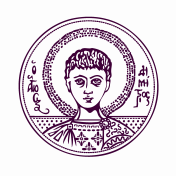 ΤΜΗΜΑ ΠΟΛΙΤΙΚΩΝ ΜΗΧΑΝΙΚΩΝΒ Ι Β Λ Ι Ο Θ Η Κ ΗΤΜΗΜΑ ΠΟΛΙΤΙΚΩΝ ΜΗΧΑΝΙΚΩΝΒ Ι Β Λ Ι Ο Θ Η Κ ΗΤΜΗΜΑ ΠΟΛΙΤΙΚΩΝ ΜΗΧΑΝΙΚΩΝΒ Ι Β Λ Ι Ο Θ Η Κ ΗΠληροφορίες: Σοφία ΦράγκουΑΡΙΣΤΟΤΕΛΕΙΟΠΑΝΕΠΙΣΤΗΜΙΟΘΕΣΣΑΛΟΝΙΚΗΣΤηλ. : 2310995730  Fax  : 2310 99 5749ΑΡΙΣΤΟΤΕΛΕΙΟΠΑΝΕΠΙΣΤΗΜΙΟΘΕΣΣΑΛΟΝΙΚΗΣe-mail : library@civil.auth.grΑΡΙΣΤΟΤΕΛΕΙΟΠΑΝΕΠΙΣΤΗΜΙΟΘΕΣΣΑΛΟΝΙΚΗΣΚτίριο :  Ε10 επεκτάσεων Πολιτικών Μηχανικών  